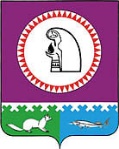 О внесении изменений в решение Думы Октябрьского района от 03.12.2010 № 13 «Об утверждении структуры администрации Октябрьского района»В соответствии с Федеральным законом от 06.10.2003 № 131-ФЗ «Об общих принципах организации местного самоуправления в Российской Федерации», статьей 30 устава Октябрьского района, Дума Октябрьского района РЕШИЛА:1. Внести в решение Думы Октябрьского района от 03.12.2010 № 13 «Об утверждении структуры администрации Октябрьского района» (далее – решение) следующие изменения:1.1. Пункт 3 решения изложить в следующей редакции:«3. Настоящее решение вступает в силу с 1 января 2011 года и действует до 31 декабря 2015 года».1.2. Пункт 6 приложения к решению изложить в следующей редакции:«6. заместитель главы администрации Октябрьского района по правовому обеспечению, управляющий делами администрации Октябрьского района.».2. Опубликовать настоящее решение в официальном сетевом издании «октвести.ру».3. Настоящее решение вступает в силу после его официального опубликования.Муниципальное образованиеОктябрьский районДУМАРЕШЕНИЕМуниципальное образованиеОктябрьский районДУМАРЕШЕНИЕМуниципальное образованиеОктябрьский районДУМАРЕШЕНИЕМуниципальное образованиеОктябрьский районДУМАРЕШЕНИЕМуниципальное образованиеОктябрьский районДУМАРЕШЕНИЕМуниципальное образованиеОктябрьский районДУМАРЕШЕНИЕМуниципальное образованиеОктябрьский районДУМАРЕШЕНИЕМуниципальное образованиеОктябрьский районДУМАРЕШЕНИЕМуниципальное образованиеОктябрьский районДУМАРЕШЕНИЕМуниципальное образованиеОктябрьский районДУМАРЕШЕНИЕ«09»сентября2015г.№640пгт. Октябрьскоепгт. Октябрьскоепгт. Октябрьскоепгт. Октябрьскоепгт. Октябрьскоепгт. Октябрьскоепгт. Октябрьскоепгт. Октябрьскоепгт. Октябрьскоепгт. ОктябрьскоеИсполняющий обязанностиглавы Октябрьского районаИсполняющий обязанностиглавы Октябрьского районаИсполняющий обязанностиглавы Октябрьского районаИсполняющий обязанностиглавы Октябрьского районаИсполняющий обязанностиглавы Октябрьского районаИсполняющий обязанностиглавы Октябрьского района          Н.В. Хромов 10.09.2015№640«Д-4 »